О внесении изменений в решение Собрания депутатов Кольцовского сельского поселения Вурнарского района Чувашской Республики от 10 сентября 2014 года № 10 а/01 «Об утверждении Положения «О регулировании бюджетных правоотношений в Кольцовском сельском поселении Вурнарского района Чувашской Республики»»В соответствии с Бюджетным кодексом Российской Федерации, Федеральным законом от 6 октября 2003 года №131-ФЗ «Об общих принципах организации местного самоуправления в Российской Федерации» Собрание депутатов Кольцовского сельского поселения Вурнарского района Чувашской Республики решило:Внести изменения в решение Собрания депутатов Кольцовского сельского поселения Вурнарского района Чувашской Республики от 10 сентября 2014 года № 10 а/01 «Об утверждении Положения «О регулировании бюджетных правоотношений в Кольцовском сельском поселении Вурнарского района Чувашской Республики»» (далее – решение):В приложении к решению в Положении о регулировании бюджетных правоотношений в Кольцовском сельском поселении Вурнарского района Чувашской Республики (далее – Положение):Пункт 4 статьи 4  Нормативы зачисления в бюджет Кольцовского сельского поселения Вурнарского района Чувашской Республики доходов от штрафов и иных сумм принудительного изъятия изложить в следующей редакции: «4.Суммы конфискаций, компенсаций и иные средства, в принудительном порядке изымаемые в доход бюджета Кольцовского сельского поселения Вурнарского района Чувашской Республики подлежат зачислению в бюджет Кольцовского сельского поселения Вурнарского района Чувашской Республики в соответствии с законодательством Российской Федерации  и решениями судов по нормативу 100 процентов, за исключением иных случаев, установленных настоящим Положением.».Статью 12 изложить в следующей редакции:«Статья 12.Бюджетные инвестиции в объекты муниципальной собственности Кольцовского сельского поселения Вурнарского района Чувашской Республики1. В бюджете Кольцовского сельского поселения Вурнарского района Чувашской Республики, в том числе в рамках муниципальных программ, могут предусматриваться бюджетные ассигнования на осуществление бюджетных инвестиций в форме капитальных вложений в объекты муниципальной собственности Кольцовского сельского поселения Вурнарского района Чувашской Республики в соответствии с решениями, указанными в пункте 2 настоящей статьи.Объекты капитального строительства, созданные в результате осуществления бюджетных инвестиций, или объекты недвижимого имущества, приобретенные в муниципальную собственность Кольцовского сельского поселения Вурнарского района Чувашской Республики в результате осуществления бюджетных инвестиций, закрепляются в установленном порядке на праве оперативного управления или хозяйственного ведения за муниципальными учреждениями Кольцовского сельского поселения Вурнарского района Чувашской Республики, муниципальными унитарными предприятиями Кольцовского сельского поселения Вурнарского района Чувашской Республики с последующим увеличением стоимости основных средств, находящихся на праве оперативного управления у муниципальных учреждений Кольцовского сельского поселения Вурнарского района Чувашской Республики либо на праве оперативного управления или хозяйственного ведения у муниципальных унитарных предприятий Кольцовского сельского поселения Вурнарского района Чувашской Республики, а также  уставного фонда указанных предприятий, основанных на праве хозяйственного ведения, либо включаются в состав казны Кольцовского сельского поселения Вурнарского района Чувашской Республики.Бюджетные инвестиции в объекты муниципальной собственности Кольцовского сельского поселения Вурнарского района Чувашской Республики и принятие решений о подготовке и реализации бюджетных инвестиций в указанные объекты осуществляются в порядках, установленных Администрацией Кольцовского сельского поселения Вурнарского района Чувашской Республики. В случае, если подготовка обоснования инвестиций для объекта капитального строительства в соответствии с законодательством Российской Федерации является обязательной, решения о подготовке и реализации бюджетных инвестиций в такие объекты капитального строительства муниципальной собственности Кольцовского сельского поселения Вурнарского района Чувашской Республики принимаются в том числе на основании подготовленного в установленном законодательством Российской Федерации порядке обоснования инвестиций и результатов его технологического и ценового аудита, а также утвержденного задания на проектирование.Порядок принятия решений об осуществлении бюджетных инвестиций на подготовку обоснования инвестиций и проведение его технологического и ценового аудита за счет средств бюджета Кольцовского сельского поселения Вурнарского района Чувашской Республики и порядок осуществления указанных бюджетных инвестиций устанавливаются Администрацией Кольцовского сельского поселения Вурнарского района Чувашской Республики.4. Органам местного самоуправления Кольцовского сельского поселения Вурнарского района Чувашской Республики, являющимся муниципальными заказчиками, предоставляется право передать на безвозмездной основе на основании соглашений свои полномочия муниципального заказчика Кольцовского сельского поселения Вурнарского района Чувашской Республики по заключению и исполнению от имени Кольцовского сельского поселения Вурнарского района Чувашской Республики муниципальных контрактов от лица указанных органов при осуществлении бюджетных инвестиций в объекты муниципальной собственности Кольцовского сельского поселения Вурнарского района Чувашской Республики (далее - соглашение о передаче полномочий) бюджетным и автономным учреждениям Кольцовского сельского поселения Вурнарского района Чувашской Республики или муниципальным унитарным предприятиям Кольцовского сельского поселения Вурнарского района Чувашской Республики, в отношении которых указанные органы осуществляют права собственника имущества Кольцовского сельского поселения Вурнарского района Чувашской Республики.Условия передачи полномочий и порядок заключения соглашений о передаче полномочий в отношении объектов муниципальной собственности Кольцовского сельского поселения Вурнарского района Чувашской Республики устанавливаются Администрацией Кольцовского сельского поселения Вурнарского района Чувашской Республики.Соглашение о передаче полномочий может быть заключено в отношении нескольких объектов капитального строительства муниципальной собственности Кольцовского сельского поселения Вурнарского района Чувашской Республики и (или) объектов недвижимого имущества, приобретаемых в муниципальную собственность Кольцовского сельского поселения Вурнарского района Чувашской Республики, и должно содержать в том числе:цель осуществления бюджетных инвестиций и их объем с разбивкой по годам в отношении каждого объекта капитального строительства или объекта недвижимого имущества с указанием его наименования, мощности, сроков строительства (реконструкции, в том числе с элементами реставрации, технического перевооружения) или приобретения, стоимости объекта, соответствующих решениям, указанным в пункте 2 настоящей статьи, а также общего объема капитальных вложений в объект муниципальной собственности, в том числе объема бюджетных ассигнований, предусмотренного органу, указанному в абзаце первом настоящего пункта, как получателю средств бюджета Кольцовского сельского поселения Вурнарского района Чувашской Республики, соответствующих решениям, указанным в пункте 2 настоящей статьи. Объем бюджетных инвестиций из бюджета Кольцовского сельского поселения Вурнарского района Чувашской Республики должен соответствовать объему бюджетных ассигнований на осуществление бюджетных инвестиций, предусмотренному адресной инвестиционной программой Кольцовского сельского поселения Вурнарского района Чувашской Республики;положения, устанавливающие права и обязанности бюджетного или автономного учреждения Кольцовского сельского поселения Вурнарского района Чувашской Республики, муниципального унитарного предприятия Кольцовского сельского поселения Вурнарского района Чувашской Республики по заключению и исполнению от имени Кольцовского сельского поселения Вурнарского района Чувашской Республики в лице органа, указанного в абзаце первом настоящего пункта, муниципальных контрактов;ответственность бюджетного или автономного учреждения, муниципального унитарного предприятия Кольцовского сельского поселения Вурнарского района Чувашской Республики за неисполнение или ненадлежащее исполнение переданных им полномочий;положения, устанавливающие право органа, указанного в абзаце первом настоящего пункта, на проведение проверок соблюдения бюджетным или автономным учреждением, муниципальным унитарным предприятием Кольцовского сельского поселения Вурнарского района Чувашской Республики условий, установленных заключенным соглашением о передаче полномочий;положения, устанавливающие обязанность бюджетного или автономного учреждения, муниципального унитарного предприятия Кольцовского сельского поселения Вурнарского района Чувашской Республики по ведению бюджетного учета, составлению и представлению бюджетной отчетности органу, указанному в абзаце первом настоящего пункта, как получателя средств бюджета Кольцовского сельского поселения Вурнарского района Чувашской Республики.Соглашения о передаче полномочий являются основанием для открытия органам, указанным в абзаце первом настоящего пункта, в Управлении Федерального казначейства по Чувашской Республике лицевых счетов получателя средств бюджета Кольцовского сельского поселения Вурнарского района Чувашской Республики по переданным полномочиям для учета операций по осуществлению бюджетных инвестиций в объекты муниципальной собственности Кольцовского сельского поселения Вурнарского района Чувашской Республики.5. Полномочия муниципального заказчика Кольцовского сельского поселения Вурнарского района Чувашской Республики могут быть переданы органами местного самоуправления Кольцовского сельского поселения Вурнарского района Чувашской Республики, являющимися муниципальными заказчиками, юридическим лицам, акции (доли) которых принадлежат Кольцовскому сельскому поселению Вурнарского района Чувашской Республики, при осуществлении бюджетных инвестиций в объекты капитального строительства муниципальной собственности с последующей передачей указанных объектов в качестве вклада в уставные (складочные) капиталы таких юридических лиц в соответствии с решениями, указанными в пункте 2  настоящей статьи. Указанные решения должны содержать информацию о юридических лицах, которым передаются полномочия муниципального заказчика Кольцовского сельского поселения Вурнарского района Чувашской Республики.Передача объектов капитального строительства в качестве вклада в уставные (складочные) капиталы юридических лиц, указанных в абзаце первом настоящего пункта, влечет возникновение права муниципальной собственности Кольцовского сельского поселения Вурнарского района Чувашской Республики на эквивалентную часть уставных (складочных) капиталов указанных юридических лиц, которое оформляется участием Кольцовского сельского поселения Вурнарского района Чувашской Республики в уставных (складочных) капиталах таких юридических лиц в соответствии с гражданским законодательством Российской Федерации. Оформление доли Кольцовского сельского поселения Вурнарского района Чувашской Республики в уставном (складочном) капитале, принадлежащей Кольцовскому сельскому поселению Вурнарского района Чувашской Республики, осуществляется в порядке и по ценам, которые определяются в соответствии с законодательством Российской Федерации.При передаче государственным корпорациям (компаниям), публично-правовым компаниям или иным юридическим лицам полномочий, предусмотренных настоящим пунктом, на них распространяются положения, установленные пунктом 3 настоящей статьи для бюджетных и автономных учреждений Кольцовского сельского поселения Вурнарского района Чувашской Республики, муниципальных унитарных предприятий.6.Бюджетные инвестиции в объекты капитального строительства муниципальной собственности Кольцовского сельского поселения Вурнарского района Чувашской Республики могут осуществляться в соответствии с концессионными соглашениями.7. Не допускается при исполнении бюджета Кольцовского сельского поселения Вурнарского района Чувашской Республики предоставление бюджетных инвестиций в объекты муниципальной собственности Кольцовского сельского поселения Вурнарского района Чувашской Республики, по которым принято решение о предоставлении субсидий на осуществление капитальных вложений в объекты муниципальной собственности Кольцовского сельского поселения Вурнарского района Чувашской Республики, за исключением случая, указанного в абзаце втором настоящего пункта.При исполнении бюджета Кольцовского сельского поселения Вурнарского района Чувашской Республики допускается предоставление бюджетных инвестиций в объекты муниципальной собственности Кольцовского сельского поселения Вурнарского района Чувашской Республики, указанные в абзаце первом настоящего пункта, в случае изменения в установленном порядке типа бюджетного или автономного учреждения или организационно-правовой формы муниципального унитарного предприятия Кольцовского сельского поселения Вурнарского района Чувашской Республики, являющихся получателями субсидий, предусмотренных статьей78.2 Бюджетного  Кодекса Российской Федерации, на казенное учреждение Кольцовского сельского поселения Вурнарского района Чувашской Республики после внесения соответствующих изменений в решение о предоставлении субсидий на осуществление капитальных вложений в указанные объекты с внесением соответствующих изменений в ранее заключенные бюджетным или автономным учреждением, муниципальным унитарным предприятием Кольцовского сельского поселения Вурнарского района Чувашской Республики договоры в части замены стороны договора - бюджетного или автономного учреждения, муниципального унитарного предприятия Кольцовского сельского поселения Вурнарского района Чувашской Республики на казенное учреждение Кольцовского сельского поселения Вурнарского района Чувашской Республики и вида договора - гражданско-правового договора бюджетного или автономного учреждения, муниципального унитарного предприятия на муниципальный контракт.»2. Настоящее решение вступает в силу после его официального опубликования.Глава Кольцовского сельского поселенияВурнарского района Чувашской Республики                                                      Е.И.НараткинЧĂВАШ РЕСПУБЛИКИВĂРНАР РАЙОНĚ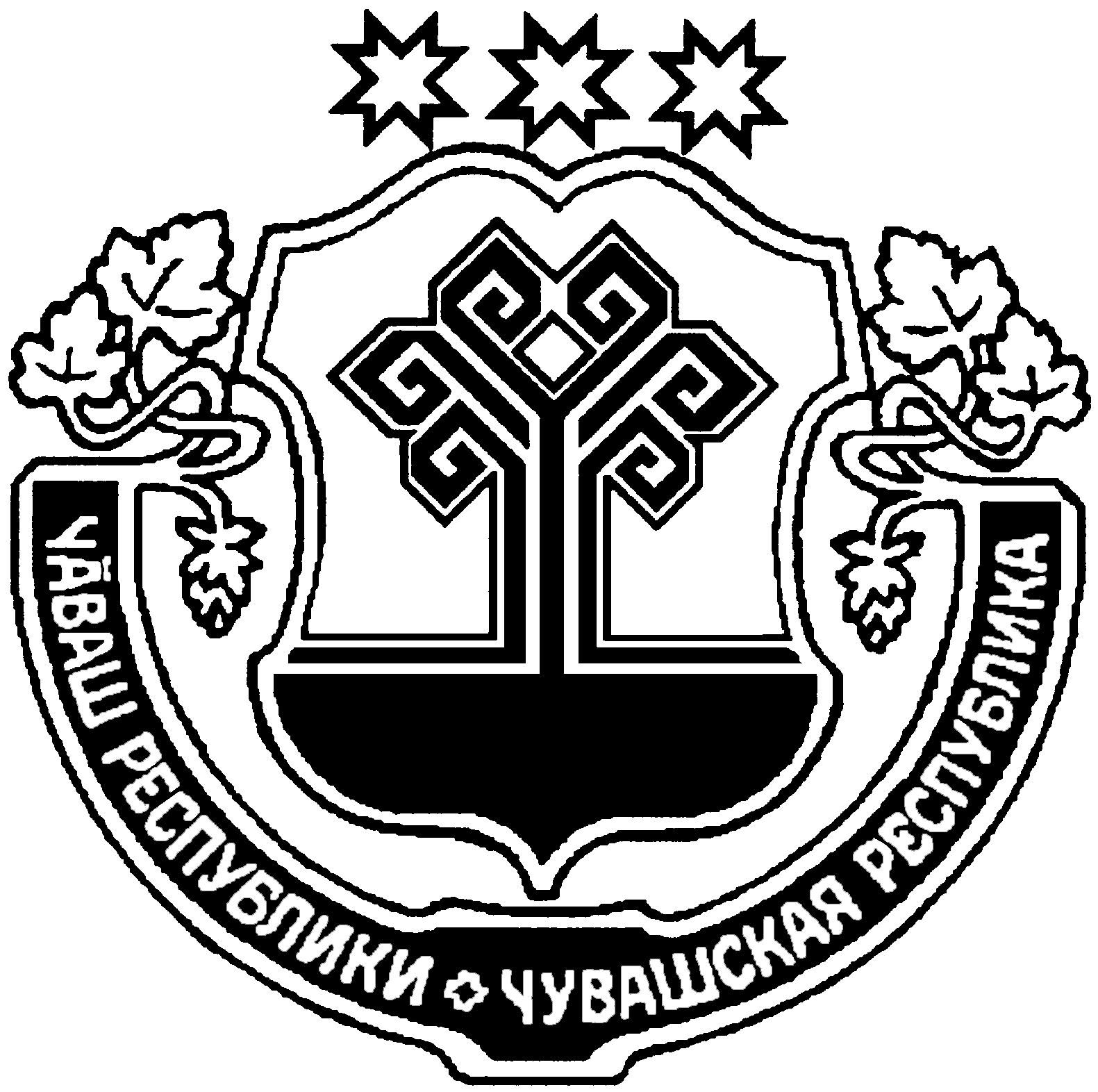     ЧУВАШСКАЯ РЕСПУБЛИКА ВУРНАРСКИЙ РАЙОН КУЛЬЦАВ ЯЛ ПОСЕЛЕНИЙĚН ДЕПУТАТСЕН ПУХĂВĚ ЙЫШĂНУ               18.02.2019 г.   № 01/06Киве Мелеш ялеСОБРАНИЕ ДЕПУТАТОВ КОЛЬЦОВСКОГО СЕЛЬСКОГО ПОСЕЛЕНИЯ РЕШЕНИЕ          18 февраля .   № 01/06    д.Мамалаево